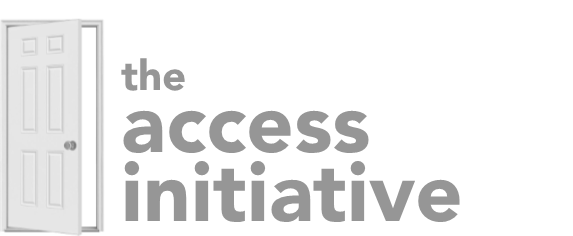 Central District of the C&MA Memorandum of UnderstandingName of Church Involved:  Name of Project: Category of Request A. Investment in Special Opportunities B. Investment in Ongoing Support C. Investment in Leadership Discovery/Development/Deployment D. Investment in the Next GenerationDuration of Investment: Is your church seeking to designate .5% of District Advance giving to this project? Yes or  NoDate of Review of MOU: Electronic Signature of Party #1 :  Electronic Signature of Party #2 : ______________________________________________________________________________For office use only:Date Received:  Date Approved:  Review Date: 